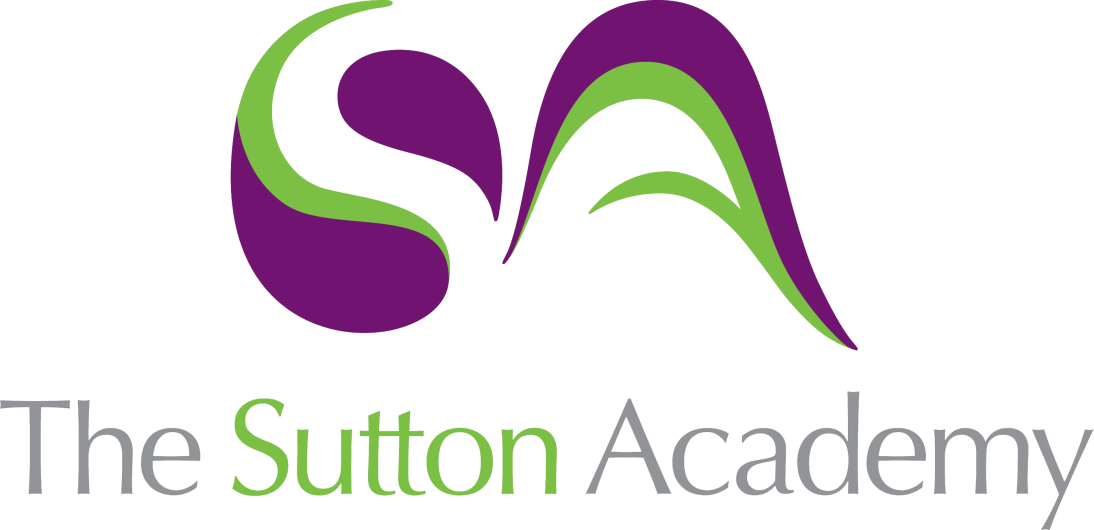 Knowledge Rich Curriculum Plan Y9 Unit 2Mi barrio  Focus Skill: Listening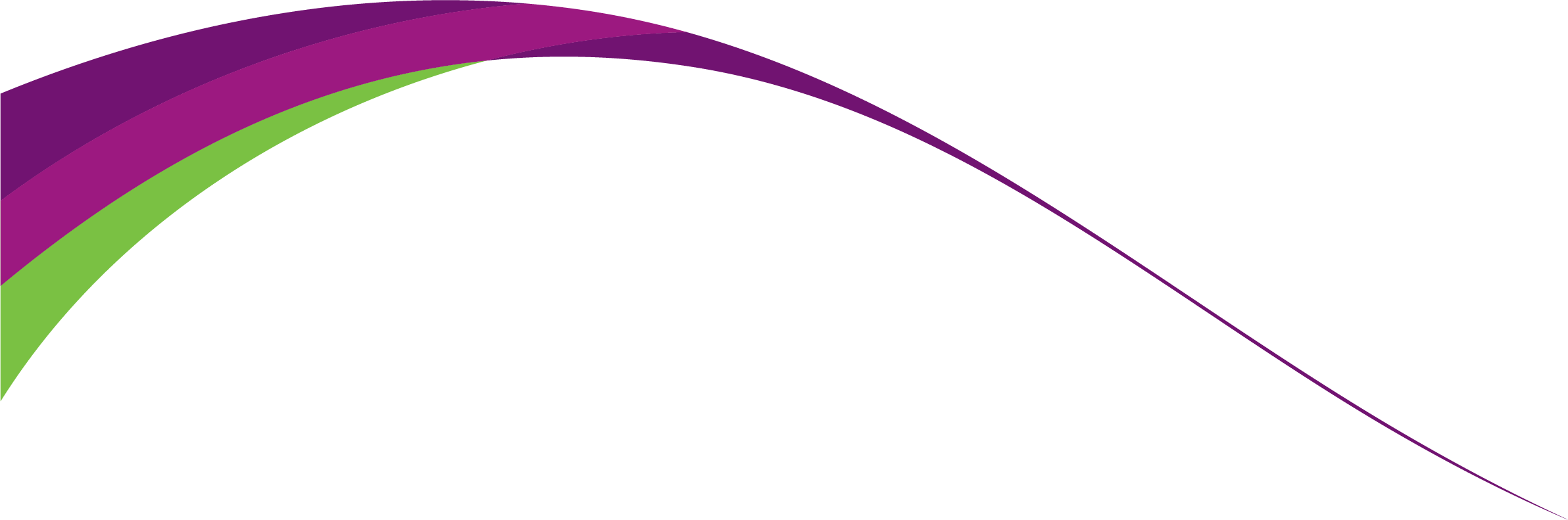 Lesson/Learning Sequence Intended Knowledge:Students will know…Tiered Vocabulary Prior Knowledge:In order to know this students, need to already know…Assessment Lesson 1 Mi barrioel/un pueblo = the/a townla/una ciudad – the/a city13 adjectives to describe a town/city – see KOy changes to e when the following word starts with i or hiIndustrialEconomyMonotonousHow to conjugate the verb vivirHow to use a comparative to describe a town/cityHigher level opinion phrasesMWB taskTranslation tasksLesson 2 Mi barrio en el pasado 7 time phrases – see KOContaminated How to conjugate the imperfect tenseHow to use a comparative to describe a town/cityHigher level opinion phrases10 adjectives to describe a town/cityMWB tasksLesson 3 En mi pueblo hay15 places in a town/city – see KOhay = there is/there areBull fightingHow to conjugate the verb vivirHigher level opinion phrasesel/un pueblo = the/a townla/una ciudad – the/a citySpeaking taskWhole Class Feedback – Listening taskLesson 4 Se puedese puede (+ infinitive) = you canse debe (+ infinitive) = you shouldPolluted A range of infinitives – see KOPlaces in a town/cityDelayed dictationLesson 5 Parar y pensarTBCTBCLesson 6 Los pros y las contrasLo mejor = the bestLo peor = the worstHow to describe 4 pros and 4 cons of living in a town/city – see KOContradiction How to conjugate the verb vivirTranslation taskLesson 7 Mi pueblo ideal How to describe their town/city using the conditional tensesería = it would betendría = it would havehabría = there would beConditional tenseHow to conjugate the conditional tenseHigher level opinion phrasesAdjectives to describe a town/cityPlaces in a town/cityMWB taskWriting taskLesson 8 El fin de semana pasadoHow to describe what you did in your town using the preterite tensePreterite tenseHow to conjugate the preterite tenseHigher level opinion phrasesAdjectives to describe a town/cityPlaces in a town/cityMWB taskListening taskLesson 9 El fin de semana que vieneHow to describe what you are going to do in your town using the near future tenseNear future tenseHow to conjugate the near future tenseHigher level opinion phrasesAdjectives to describe a town/cityPlaces in a town/cityMWB taskWhole Class Feedback – Listening task.Lesson 10Parar y pensarTBCTBCLesson 11 Una excursiónHow to describe a past school trip using the preterite tense10 activities in the preterite tense – see KO8 higher level reasons – see KOExcursion How to conjugate the preterite tenseHigher level opinion phrasesAdjectives to describe a town/cityPlaces in a town/cityWriting taskLesson 12 En una oficina de turismoKey cultural information on SevilleHow to complete a role play activity on the topic of townHow to form a question from a prompt (role play)Tourism Higher level opinion phrasesAdjectives to describe a town/cityPlaces in a town/citySpeaking task